JUNIOR CIVIL ENGINEER(Building Construction)               	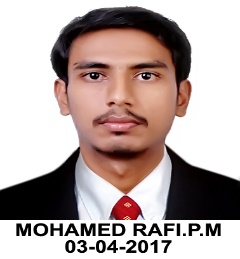 RAFI 	ADDRESS: Karama, Dubai                                                               E-mail: rafi.378288@2freemail.com                          				Mob: C/o 971501685421Career Objective  To work in a technically simulating and professionally satisfying environment  and be a useful employee to the organization, thus fueling my growth towards an excellent managerial role.ExperienceExperience Level: Nearly 2 Years of ExperienceEmployment HistoryCompany: NEST INFRATECH, A Leading reputed company undertaking Villas and Apartments Construction Works.Project:  The World Villas, Aluva,Kerala,IndiaPosition: Junior Site Engineer	Duration:  July 2016 to March 2017Preparation of Daily Labour Reports on all operations undertaken by contractors.Played a major role in executing PCC works, Plastering works & joinery worksBilling with measurement checking as per the given drawings.Material ManagementSite SupervisionPreparation of Weekly Fund StatementKeep better customer relationsCompany: CREATOR CONSTRUCTIONS, A leading reputed construction company undertaking   mainly PWD works.					                           Project: Re-construction  of COLLECTOR’S BUNGALOW, Ernakulam,Kerala,India	            Position: Junior Site Engineer                                                                                    	                               Duration:   Oct 2015 to June  2016Site control & Execution of all site works  Cost estimation of brick works, plastering etc.Quantity Calculation of materials required for concrete worksCo-ordinate & guide labors in implementing day-to-day workPlayed a major role in the execution of RCC WORKS.Played a role in Quality control of concreteCompany: Hatch Constructions,Edappally,Kerala,IndiaPosition: AutoCAD EngineerDuration: 3 months from June 2015 to Aug 2015 Preparation of drawings using AutoCAD softwareCompany: Lee Builders, Perumbavoor,Kerala,IndiaProject: Residential building for IOCL employeesPosition: Trainee Site EngineerDuration: 2 months from April 2015 to May 2015Preparation of Bar bending scheduleSite supervisionPreparation of Daily Labour ReportSpecializationQuantity Surveyor in SteelCost Estimation of Blockwork & PlasteringBilling & Cost estimation of Tiles WorkSite EngineeringAuto CADDInternship :At KVJ Builders & Developers during the time from 24th June 2013 to 3rd July 2013ACADEMIC QUALIFICATIONDEGREE:  B.TECH IN CIVIL ENGINEERING   University: Mahatma Gandhi University(College : KMEA)	                                   *Grade Point Average:  6.1							         *INTERNSHIP: AT KVJ BUILDERS AND DEVELOPERSYEAR OF PASS OUT: 2014*PROJECT: ANALYSIS AND DESIGN OF SKYSCRAPER USING ETABS*SEMINAR: INDOOR AIR POLLUTIONSOFTWARE KNOWLEDGE: AUTOCADCOMPUTER SKILLS:  MICROSOFT WORD, EXCELOTHER EXPERIENCE:Worked as Tax PRACTITIONER at AKBAR ASSOCIATES for 10 months   Duration: From April 2017 to Jan 2018Worked as Accounts assistant at NATURE LIFE INTERNATIONAL HOSPITAL for 2  monthsDuration:   Feb 2015 to   March 2015Knowledge in Accounts: Return Filing in VAT & GST			Software knowledge: Tally ERP 9DECLARATIONI hereby ensure that the above details are true to the best of my knowledge and belief.